Приложение 3№Задание на урокеЗадание на дом1Раздел физики «Электростатика»Задание B12 (№ 27994)Eмкость высоковольтного конденсатора в телевизоре  Ф. Параллельно с конденсатором подключeн резистор с сопротивлением   Ом. Во время работы телевизора напряжение на конденсаторе  кВ. После выключения телевизора напряжение на конденсаторе убывает до значения U (кВ) за время, определяемое выражением   (с), где  — постоянная. Определите (в киловольтах), наибольшее возможное напряжение на конденсаторе, если после выключения телевизора прошло не менее 21 с?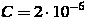 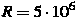 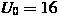 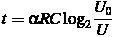 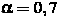 28467429712Раздел физики «Электродинамика»Задание B12 (№ 28002)Очень лeгкий заряженный металлический шарик зарядом  Кл скатывается по гладкой наклонной плоскости. В момент, когда его скорость составляет  м/с, на него начинает действовать постоянное магнитное поле, вектор индукции B которого лежит в той же плоскости и составляет угол  с направлением движения шарика. Значение индукции поля  Тл. При этом на шарик действует сила Лоренца, равная  (Н) и направленная вверх перпендикулярно плоскости. При каком наименьшем значении угла   шарик оторвeтся от поверхности, если для этого нужно, чтобы сила  была не менее чем  Н? Ответ дайте в градусах.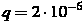 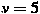 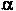 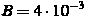 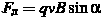 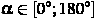 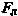 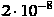 28567285753Раздел физики «Ядерная   физика» Задание В12 (№28431)Масса радиоактивного вещества уменьшается по закону   где m0 — начальная масса изотопа, t — прошедшее от начального момента время (мин), Т — период полураспада в минутах. В лаборатории получили вещество, содержащее в начальный момент времени m0 = 40 мг изотопа, период полураспада которого Т = 10 мин. В течение какого времени t изотопа будет не меньше 5 мг?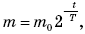 42829427934Раздел физики «Теория относительности» Задание B12 (№ 27983)При движении ракеты еe видимая для неподвижного наблюдателя длина, измеряемая в метрах, сокращается по закону  , где  м — длина покоящейся ракеты,  км/с — скорость света, а v — скорость ракеты (в км/с). Какова должна быть минимальная скорость ракеты, чтобы еe наблюдаемая длина стала не более 4 м? Ответ выразите в км/с.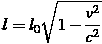 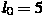 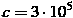 28345424875Раздел физики «Электродинамика»Прототип задания B12 (№ 27999)Деталью некоторого прибора является квадратная рамка с намотанным на неe проводом, через который пропущен постоянный ток. Рамка помещена в однородное магнитное поле так, что она может вращаться. Момент силы Ампера, стремящейся повернуть рамку, (в Нм) определяется формулой , где  — сила тока в рамке,  Тл — значение индукции магнитного поля,  м — размер рамки,  — число витков провода в рамке,  — острый угол между перпендикуляром к рамке и вектором индукции. При каком наименьшем значении угла  (в градусах) рамка может начать вращаться, если для этого нужно, чтобы раскручивающий момент M был не меньше 0,75 Нм?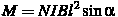 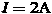 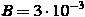 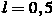 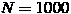 2853543187